II Liceum Ogólnokształcące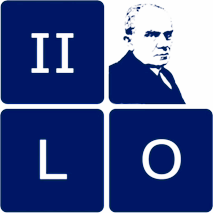 im. Stefana Żeromskiegow Tomaszowie Mazowieckiul. Jałowcowa 10Formularz zgłoszeniowyXII Powiatowy Konkurs Recytatorskiw Językach ObcychKategoria językowa  (wybierz): 	ANGIELSKI 		NIEMIECKI Poziom  (wybierz) : 		szkoła podstawowa 	szkoła ponadpodstawowaImię i nazwisko ucznia: ………………………………………………………………………………..…..Szkoła: …………………………………………………………………………………………………..………Klasa: …………………………………………………………………………………………………..………..Autor i tytuł utworu: ……………………………………………………………………………..………………………………………………………………………………………………………………..………………. Imię i nazwisko nauczyciela prowadzącego: …………………………………….……………….Imię i nazwisko rodzica/opiekuna prawnego: ……………………………………………………Telefon kontaktowy ucznia: ………………………….…….  nauczyciela: ……………………….rodzica/opiekuna prawnego …………………………………Czytelny podpis uczestnika 				Czytelny podpis nauczyciela……………………………………… 				…………………………………………..…..